Wide Area Networks and Internet Lab CT 14042nd   Semester 1439/1440Instructor:    Nour AlhariqiEmail:     nalhareqi@ksu.edu.sa   noor.ksu@gmail.com    Office Hours:  SUN -MON – TUS – WED Credit Hours: 3 hours (1 Lecture + 4 labs) Website: fac.ksu.edu.sa/nalhareqiPre-requisites: Local Area Networks Lab -CT 1403 & Networks Management Lab  - CT 1306Co-requisites: Wide Area Networks and Internet  - CT1403Course objectives:The aim of this lab is to introduce the basics of Wide Area Networking in practical way. It gives theoretical and practical background for the following:Reorganize routers role in WANs, router fundamentals, and configurations.Learn some of the concepts and configurations for static and dynamic routing protocolsWAN basics and remote access technologies.Some of WAN protocols Analyze and Troubleshooting NetworksGrading Policy:	First Mid	20% 	    Date:           Second Mid     20%        Date:     Evaluations      10%     			  Homework  10%	            Final Exam      40%Reference:Lecture notes           Lab worksheets Class Rules:Please print lecture notes and lab worksheets.Please check your email at evening before the lecture day.Attendance is very important ( you will lose evaluation mark).Cheating in assignments or evaluations  zeroIf you are late you may attend but you will be considered absent.If you miss one of the major exams you will be not excused unless the instructor accepts your formal medical report and it will cover both MidsKing Saud University College of Applied Studies and Community ServiceNatural Science and Engineering Program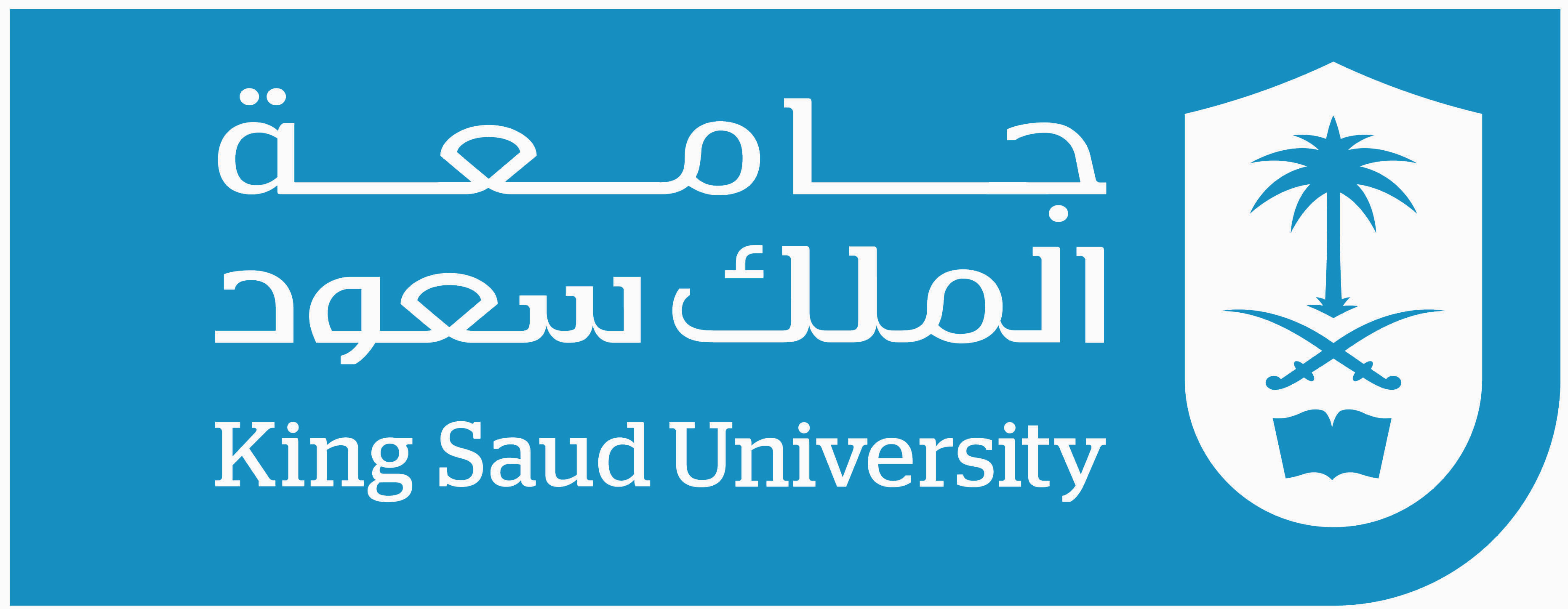 